「遠離塵囂，遊學部落--尖石原鄉體驗活動」報  名  簡  章一、活動緣起新竹縣尖石鄉公所為促進鄉內各村之發展，特規劃辦理「尖石鄉一村一特色輔導計畫」，希整合部落三生(生產、生態、生活)產業與原鄉文化，發展獨特的地方特色，以增加在地就業機會與經濟收入。二、活動主旨本活動係透過部分經費補助，邀請愛好原鄉天然環境的社會大眾，前來體驗尖石鄉(錦屏村、玉峰村、秀巒村)之人、文、地、產、景；並藉以整合地方資源、發展部落在地產業的能量，進而帶動經濟生機與活力。三、辦理單位主辦單位：新竹縣尖石鄉公所承辦單位：永譽企業管理顧問有限公司協辦單位：尖石鄉文化館、錦屏村辦公處、玉峰村辦公處、秀巒村辦公處、尖石鄉露營觀光產業發展協會、那羅灣休閒農業發展協會、玉峰村社區發展協會、合汶篤難文化生態保育協會四、活動內容  (詳如行程表)五、參加對象(一)各場各梯次皆以18人為限，依完成報名及繳費順序錄取，額滿恕不受理。(二)歡迎愛好體驗原鄉生活及大自然風貌之社會大眾報名參加。(三)可採個人或團體報名(同一團體以6人為限，俾利活動安排)。六、活動費用(一)活動費用包括車資、保險、中餐、體驗活動、解說及工作人員等支出。(二)本活動係為鼓勵及推廣性質，參加者僅部分負擔，每場次每位酌收報名費新台幣500元整，不足額由「尖石鄉一村一特色輔導計畫」經費補助。七、報名方式(一)請至「遠離塵囂,春遊尖石」臉書粉絲網頁下載報名簡章： https://www.facebook.com/jianshigogogo/。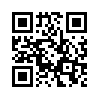 (二)填妥報名表，傳真至：(02)8786-1322，或寄電子郵件：manage66@ever-trust.com.tw 報名。亦歡迎線上報名： http://goo.gl/LfEj9B。(三)承辦單位收件後，將依報名先後排序受理及通知。每梯次前18名報名者為正取名單，之後為候補名單。建議盡早報名(若滿額，不保證同團體可同梯次)。(四)因山區備餐不易，午餐無法特別提供素食，報名前請先斟酌或自備餐食。(五)部分活動地點位於高海拔山區，且沿途道路彎曲，請斟酌體能狀況再行報名；另罹患心臟疾病、氣喘、高血壓、癲癇或高山症者，請勿參加。八、繳費方式(一)承辦單位依據報名狀況，排定該梯次名單後，將主動通知報名者繳費。(二)若通知後3日內未完成繳費，將取消正取資格，由候補名單依序遞補，遞補人員應於接獲通知1日內完成繳費。(三)請以銀行或郵局匯款、或ATM轉帳方式繳費：戶名：永譽企業管理顧問有限公司 滙款銀行：玉山銀行  基隆路分行銀行代碼：808 匯入帳號：0118-940-011628(四)請於電匯或轉帳收據註明參加者姓名、參加梯次，傳真至：(02)8786-1322，或寄電子郵件  manage66@ever-trust.com.tw ，並來電通知：(02)8786-1001 ，分機667或669 --永譽公司何先生、蕭先生。經核對無誤後，完成報名手續。九、變動事宜(一)若至活動日前7天，該梯次完成報名手續之人數不足，或屆期因天候、天災等不可抗力因素而無法如期辦理，承辦單位保有取消該梯次活動、或更改辦理時間之權利，並將協調參加者更換梯次或時間、或退還所繳交之報名費。(二)完成報名手續後，請務必準時參加。若因重要事故必須取消，應於該梯次活動日之7天前通知承辦單位；經承辦單位同意者，得更換參加梯次、或退還所繳交之報名費。否則，不得要求退費。十、注意事項(一)本活動提供自高鐵新竹站起之接駁交通，參加者請於各梯次活動日上午08:00，自行前往高鐵新竹站集合(08:30出發)。逾時不候，亦不得要求退費。(二)活動結束時，將接送參加者至高鐵新竹站解散後，自行返回。(三)建議穿著輕便服裝，及布鞋或登山鞋（勿穿涼鞋或高跟鞋）為宜；且山區氣候變化大、溫度低，請攜帶防寒、保暖衣物。(四)建議攜帶物品：小型背包、遮陽帽、飲用水、太陽眼鏡、防曬及防蟲物品、相機、望遠鏡、雨具、健保卡、高熱量食物（糖果、巧克力）、個人藥品。十一、活動行程表A.錦屏村--香草部落體驗B.玉峰村--生態步道體驗C.秀巒村--溫泉山景體驗「遠離塵囂，遊學部落--尖石原鄉體驗活動」報      名      表費用：＄500元 / 每人                                                                                                                                                  收件編號：No.               活動切結書 本人                  將於民國 105年    月    日，參加「遠離塵囂，遊學部落--尖石原鄉體驗活動」，並同意遵守以下事項：(一)本人同意承辦單位永譽企業管理顧問有限公司為辦理本項活動而取得本人個人資料，並在個資保護法及相關法令規定下蒐集、處理及利用。 (二)本人乃自願參加本活動，並瞭解野外、健行及活動可能產生之風險，並承諾於參與活動時，必定遵守活動規定，且確實遵守工作人員等指示與要求事項，決不自行脫隊，並配合穿戴必要之安全配備。 (三)本人身體健康狀況良好，無罹患心臟病、氣喘、高血壓、癲癇、高山症等疾病，適合從事戶外體驗活動；如有隱瞞而發生意外，不追究主辦單位責任。 (四)本人願意遵守其他經主辦、承辦單位通報之注意事項，並在緊急狀況下，同意進行相關必要之處置、急救與治療動作。 (五)本人已詳閱並確實瞭解上述之所有條文後，自願簽署這份文件。具結人：              （簽章）中華民國 105 年  月  日 ----------------------------------------------------------------------------------------------------------------活動切結書 本人                  將於民國 105年    月    日，參加「遠離塵囂，遊學部落--尖石原鄉體驗活動」，並同意遵守以下事項：(一)本人同意承辦單位永譽企業管理顧問有限公司為辦理本項活動而取得本人個人資料，並在個資保護法及相關法令規定下蒐集、處理及利用。 (二)本人乃自願參加本活動，並瞭解野外、健行及活動可能產生之風險，並承諾於參與活動時，必定遵守活動規定，且確實遵守工作人員等指示與要求事項，決不自行脫隊，並配合穿戴必要之安全配備。 (三)本人身體健康狀況良好，無罹患心臟病、氣喘、高血壓、癲癇、高山症等疾病，適合從事戶外體驗活動；如有隱瞞而發生意外，不追究主辦單位責任。 (四)本人願意遵守其他經主辦、承辦單位通報之注意事項，並在緊急狀況下，同意進行相關必要之處置、急救與治療動作。 (五)本人已詳閱並確實瞭解上述之所有條文後，自願簽署這份文件。 具結人：              （簽章）中華民國 105 年  月  日場別活     動    內     容第 1 梯第 2 梯第 3 梯A錦屏村--香草部落體驗那羅部落、文學林、復興煤礦園區、香草產業體驗、泰雅文化、部落遊學4/20(三)4/20(三)4/29(五)B玉峰村--生態步道體驗宇老鞍部、馬美部落、李崠山莊、萬里山園、生態步道、山野美食DIY、賞蝶遊學4/27(三)5/6(五)5/11(三)C秀巒村--溫泉山景體驗田埔部落、控溪部落、高山溪谷、軍艦岩、跨溪雙吊橋、溫泉體驗、楓樹林遊學4/22(五)4/22(五)5/4(三)時    間行      程活      動       內        容08:00~08:30報到相見歡新竹高鐵站集合、出發(請勿遲到)08:30~10:30往尖石鄉錦屏村順道參觀尖石鄉文化館及錦屏大橋等10:30~13:00復興煤礦園區泰雅文化體驗煤礦園區介紹、迎賓舞、泰雅傳統活動體驗(弓箭、段木香菇)、原民烤肉午餐饗宴13:00~14:00那羅部落巡禮漫遊部落、特色教堂、國際大師七先生壁畫作品14:00~15:00香草園之旅參觀香草農園、認識香草種類與種植15:00~16:00香草產業體驗參觀香草工藝坊、香草精油萃取、香草產品學習、香草面膜及精油DIY16:00~17:00珍藏美麗回憶前往新竹高鐵站17:00~解散賦歸新竹高鐵站時    間行     程活      動       內        容08:00~08:30報到相見歡新竹高鐵站集合、出發(請勿遲到)08:30~10:30往尖石鄉玉峰村沿途瀏覽尖石各處景點10:30~10:40宇老鞍部馬里光部落市集觀景台賞雲海、宇老派出所、宇老部落、馬里光部落市集及特色小店瀏覽10:40~11:00生態步道體驗馬美聯絡道、李埔部落、馬美部落、李崠山莊瀏覽11:00~14:30萬里山園野外生活體驗園區巡禮、造型竹筒DIY、泰雅特色野味午餐、原民傳統故事解說、蝴蝶生態解說、植物生態解說14:30~15:40下山往錦屏村馬里光部落市集農特產品選購15:40-16:00那羅文學公園文學林、那羅詩路、文學公園解說16:00~17:00珍藏美麗回憶前往新竹高鐵站17:00~解散賦歸新竹高鐵站時    間行      程活      動       內        容活      動       內        容08:00~08:30報到相見歡新竹高鐵站集合、出發(請勿遲到)新竹高鐵站集合、出發(請勿遲到)08:30~11:00往尖石鄉秀巒村沿途瀏覽北角大橋、尖石岩、錦屏大橋、青蛙石、宇老鞍部、和解廣場、田埔部落沿途瀏覽北角大橋、尖石岩、錦屏大橋、青蛙石、宇老鞍部、和解廣場、田埔部落11:00-12:30步道與吊橋體驗高山峻谷賞景泰崗溪、塔克金溪、軍艦岩、屯野生吊橋、屯野生古砲台步道、秀巒吊橋、楓樹林步道巡禮泰崗溪、塔克金溪、軍艦岩、屯野生吊橋、屯野生古砲台步道、秀巒吊橋、楓樹林步道巡禮12:30~13:30圓舞曲民宿品嘗泰雅風味特色午餐品嘗泰雅風味特色午餐13:30~14:30控溪部落巡禮秀巒溫泉體驗泰雅手工藝品DIY、部落巡禮、香菇寮巡禮、野溪溫泉體驗、公共溫泉池體驗泰雅手工藝品DIY、部落巡禮、香菇寮巡禮、野溪溫泉體驗、公共溫泉池體驗14:30-16:00下山往錦屏村馬里光部落市集農特產品選購馬里光部落市集農特產品選購16:00-16:20那羅文學公園文學林、那羅詩路瀏覽文學林、那羅詩路瀏覽16:20~17:20珍藏美麗回憶前往新竹高鐵站前往新竹高鐵站17:20~解散賦歸解散賦歸新竹高鐵站活動梯次（請勾選）活動梯次（請勾選）A.錦屏村--香草部落體驗A.錦屏村--香草部落體驗A.錦屏村--香草部落體驗B.玉峰村--生態步道體驗B.玉峰村--生態步道體驗B.玉峰村--生態步道體驗C.秀巒村--溫泉山景體驗C.秀巒村--溫泉山景體驗C.秀巒村--溫泉山景體驗活動梯次（請勾選）活動梯次（請勾選）□a1 (4/20)          □a2 (4/20)      □a3 (4/29)□a1 (4/20)          □a2 (4/20)      □a3 (4/29)□a1 (4/20)          □a2 (4/20)      □a3 (4/29)□b1 (4/27)      □b2 (5/6)         □b3 (5/11)□b1 (4/27)      □b2 (5/6)         □b3 (5/11)□b1 (4/27)      □b2 (5/6)         □b3 (5/11)□c1 (4/22)      □c2 (4/22)      □c3 (5/4)□c1 (4/22)      □c2 (4/22)      □c3 (5/4)□c1 (4/22)      □c2 (4/22)      □c3 (5/4)參加者姓名參加者姓名出生年月日身份證字號連絡電話連絡電話EMAIL聯    絡    地    址聯    絡    地    址緊急連絡人緊急連絡電話1.1.民國    年   月   日2.2.民國    年   月   日3.3.民國    年   月   日4.4.民國    年   月   日5.5.民國    年   月   日6.6.民國    年   月   日報名須知一、所有資料務請完整填寫，其中姓名、出生年月日、身份證字號為必填，以供辦理活動報名及保險等事項。緊急連絡人及其連絡電話，請填寫非同行之人員。二、報名者均應同意承辦單位為辦理本項活動而取得個人資料，並在個資保護法及相關法令規定下蒐集、處理及利用。三、多人報名時，請指定一人為聯絡人(no.1)，並提供Email以便後續活動聯絡之用。並請於活動前1週內注意email收信，以取得活動最新訊息。四、參加人員如需變更，請在活動前3日告知承辦單位詳細基本資料。五、填妥報名表，傳真至：(02)8786-1322，或寄電子郵件：manage66@ever-trust.com.tw 報名。亦歡迎線上報名： http://goo.gl/LfEj9B。六、承辦單位收件後，將依報名先後排序受理及通知。每梯次前18名報名者為正取名單，之後為候補名單。排定該梯次名單後，將主動通知報名者繳費。七、請以銀行或郵局匯款、或ATM轉帳方式繳費：戶名：永譽企業管理顧問有限公司，    滙款銀行：玉山銀行  基隆路分行，   銀行代碼：808，    匯入帳號：0118-940-011628七、請於電匯或轉帳收據註明參加者姓名、參加梯次，傳真至：(02)8786-1322，或寄電子郵件  manage66@ever-trust.com.tw ，並來電通知：(02)8786-1001 ，       分機667或669     永譽企業管理顧問有限公司(何先生、蕭先生)。經核對無誤後，完成報名手續。一、所有資料務請完整填寫，其中姓名、出生年月日、身份證字號為必填，以供辦理活動報名及保險等事項。緊急連絡人及其連絡電話，請填寫非同行之人員。二、報名者均應同意承辦單位為辦理本項活動而取得個人資料，並在個資保護法及相關法令規定下蒐集、處理及利用。三、多人報名時，請指定一人為聯絡人(no.1)，並提供Email以便後續活動聯絡之用。並請於活動前1週內注意email收信，以取得活動最新訊息。四、參加人員如需變更，請在活動前3日告知承辦單位詳細基本資料。五、填妥報名表，傳真至：(02)8786-1322，或寄電子郵件：manage66@ever-trust.com.tw 報名。亦歡迎線上報名： http://goo.gl/LfEj9B。六、承辦單位收件後，將依報名先後排序受理及通知。每梯次前18名報名者為正取名單，之後為候補名單。排定該梯次名單後，將主動通知報名者繳費。七、請以銀行或郵局匯款、或ATM轉帳方式繳費：戶名：永譽企業管理顧問有限公司，    滙款銀行：玉山銀行  基隆路分行，   銀行代碼：808，    匯入帳號：0118-940-011628七、請於電匯或轉帳收據註明參加者姓名、參加梯次，傳真至：(02)8786-1322，或寄電子郵件  manage66@ever-trust.com.tw ，並來電通知：(02)8786-1001 ，       分機667或669     永譽企業管理顧問有限公司(何先生、蕭先生)。經核對無誤後，完成報名手續。一、所有資料務請完整填寫，其中姓名、出生年月日、身份證字號為必填，以供辦理活動報名及保險等事項。緊急連絡人及其連絡電話，請填寫非同行之人員。二、報名者均應同意承辦單位為辦理本項活動而取得個人資料，並在個資保護法及相關法令規定下蒐集、處理及利用。三、多人報名時，請指定一人為聯絡人(no.1)，並提供Email以便後續活動聯絡之用。並請於活動前1週內注意email收信，以取得活動最新訊息。四、參加人員如需變更，請在活動前3日告知承辦單位詳細基本資料。五、填妥報名表，傳真至：(02)8786-1322，或寄電子郵件：manage66@ever-trust.com.tw 報名。亦歡迎線上報名： http://goo.gl/LfEj9B。六、承辦單位收件後，將依報名先後排序受理及通知。每梯次前18名報名者為正取名單，之後為候補名單。排定該梯次名單後，將主動通知報名者繳費。七、請以銀行或郵局匯款、或ATM轉帳方式繳費：戶名：永譽企業管理顧問有限公司，    滙款銀行：玉山銀行  基隆路分行，   銀行代碼：808，    匯入帳號：0118-940-011628七、請於電匯或轉帳收據註明參加者姓名、參加梯次，傳真至：(02)8786-1322，或寄電子郵件  manage66@ever-trust.com.tw ，並來電通知：(02)8786-1001 ，       分機667或669     永譽企業管理顧問有限公司(何先生、蕭先生)。經核對無誤後，完成報名手續。一、所有資料務請完整填寫，其中姓名、出生年月日、身份證字號為必填，以供辦理活動報名及保險等事項。緊急連絡人及其連絡電話，請填寫非同行之人員。二、報名者均應同意承辦單位為辦理本項活動而取得個人資料，並在個資保護法及相關法令規定下蒐集、處理及利用。三、多人報名時，請指定一人為聯絡人(no.1)，並提供Email以便後續活動聯絡之用。並請於活動前1週內注意email收信，以取得活動最新訊息。四、參加人員如需變更，請在活動前3日告知承辦單位詳細基本資料。五、填妥報名表，傳真至：(02)8786-1322，或寄電子郵件：manage66@ever-trust.com.tw 報名。亦歡迎線上報名： http://goo.gl/LfEj9B。六、承辦單位收件後，將依報名先後排序受理及通知。每梯次前18名報名者為正取名單，之後為候補名單。排定該梯次名單後，將主動通知報名者繳費。七、請以銀行或郵局匯款、或ATM轉帳方式繳費：戶名：永譽企業管理顧問有限公司，    滙款銀行：玉山銀行  基隆路分行，   銀行代碼：808，    匯入帳號：0118-940-011628七、請於電匯或轉帳收據註明參加者姓名、參加梯次，傳真至：(02)8786-1322，或寄電子郵件  manage66@ever-trust.com.tw ，並來電通知：(02)8786-1001 ，       分機667或669     永譽企業管理顧問有限公司(何先生、蕭先生)。經核對無誤後，完成報名手續。一、所有資料務請完整填寫，其中姓名、出生年月日、身份證字號為必填，以供辦理活動報名及保險等事項。緊急連絡人及其連絡電話，請填寫非同行之人員。二、報名者均應同意承辦單位為辦理本項活動而取得個人資料，並在個資保護法及相關法令規定下蒐集、處理及利用。三、多人報名時，請指定一人為聯絡人(no.1)，並提供Email以便後續活動聯絡之用。並請於活動前1週內注意email收信，以取得活動最新訊息。四、參加人員如需變更，請在活動前3日告知承辦單位詳細基本資料。五、填妥報名表，傳真至：(02)8786-1322，或寄電子郵件：manage66@ever-trust.com.tw 報名。亦歡迎線上報名： http://goo.gl/LfEj9B。六、承辦單位收件後，將依報名先後排序受理及通知。每梯次前18名報名者為正取名單，之後為候補名單。排定該梯次名單後，將主動通知報名者繳費。七、請以銀行或郵局匯款、或ATM轉帳方式繳費：戶名：永譽企業管理顧問有限公司，    滙款銀行：玉山銀行  基隆路分行，   銀行代碼：808，    匯入帳號：0118-940-011628七、請於電匯或轉帳收據註明參加者姓名、參加梯次，傳真至：(02)8786-1322，或寄電子郵件  manage66@ever-trust.com.tw ，並來電通知：(02)8786-1001 ，       分機667或669     永譽企業管理顧問有限公司(何先生、蕭先生)。經核對無誤後，完成報名手續。一、所有資料務請完整填寫，其中姓名、出生年月日、身份證字號為必填，以供辦理活動報名及保險等事項。緊急連絡人及其連絡電話，請填寫非同行之人員。二、報名者均應同意承辦單位為辦理本項活動而取得個人資料，並在個資保護法及相關法令規定下蒐集、處理及利用。三、多人報名時，請指定一人為聯絡人(no.1)，並提供Email以便後續活動聯絡之用。並請於活動前1週內注意email收信，以取得活動最新訊息。四、參加人員如需變更，請在活動前3日告知承辦單位詳細基本資料。五、填妥報名表，傳真至：(02)8786-1322，或寄電子郵件：manage66@ever-trust.com.tw 報名。亦歡迎線上報名： http://goo.gl/LfEj9B。六、承辦單位收件後，將依報名先後排序受理及通知。每梯次前18名報名者為正取名單，之後為候補名單。排定該梯次名單後，將主動通知報名者繳費。七、請以銀行或郵局匯款、或ATM轉帳方式繳費：戶名：永譽企業管理顧問有限公司，    滙款銀行：玉山銀行  基隆路分行，   銀行代碼：808，    匯入帳號：0118-940-011628七、請於電匯或轉帳收據註明參加者姓名、參加梯次，傳真至：(02)8786-1322，或寄電子郵件  manage66@ever-trust.com.tw ，並來電通知：(02)8786-1001 ，       分機667或669     永譽企業管理顧問有限公司(何先生、蕭先生)。經核對無誤後，完成報名手續。一、所有資料務請完整填寫，其中姓名、出生年月日、身份證字號為必填，以供辦理活動報名及保險等事項。緊急連絡人及其連絡電話，請填寫非同行之人員。二、報名者均應同意承辦單位為辦理本項活動而取得個人資料，並在個資保護法及相關法令規定下蒐集、處理及利用。三、多人報名時，請指定一人為聯絡人(no.1)，並提供Email以便後續活動聯絡之用。並請於活動前1週內注意email收信，以取得活動最新訊息。四、參加人員如需變更，請在活動前3日告知承辦單位詳細基本資料。五、填妥報名表，傳真至：(02)8786-1322，或寄電子郵件：manage66@ever-trust.com.tw 報名。亦歡迎線上報名： http://goo.gl/LfEj9B。六、承辦單位收件後，將依報名先後排序受理及通知。每梯次前18名報名者為正取名單，之後為候補名單。排定該梯次名單後，將主動通知報名者繳費。七、請以銀行或郵局匯款、或ATM轉帳方式繳費：戶名：永譽企業管理顧問有限公司，    滙款銀行：玉山銀行  基隆路分行，   銀行代碼：808，    匯入帳號：0118-940-011628七、請於電匯或轉帳收據註明參加者姓名、參加梯次，傳真至：(02)8786-1322，或寄電子郵件  manage66@ever-trust.com.tw ，並來電通知：(02)8786-1001 ，       分機667或669     永譽企業管理顧問有限公司(何先生、蕭先生)。經核對無誤後，完成報名手續。一、所有資料務請完整填寫，其中姓名、出生年月日、身份證字號為必填，以供辦理活動報名及保險等事項。緊急連絡人及其連絡電話，請填寫非同行之人員。二、報名者均應同意承辦單位為辦理本項活動而取得個人資料，並在個資保護法及相關法令規定下蒐集、處理及利用。三、多人報名時，請指定一人為聯絡人(no.1)，並提供Email以便後續活動聯絡之用。並請於活動前1週內注意email收信，以取得活動最新訊息。四、參加人員如需變更，請在活動前3日告知承辦單位詳細基本資料。五、填妥報名表，傳真至：(02)8786-1322，或寄電子郵件：manage66@ever-trust.com.tw 報名。亦歡迎線上報名： http://goo.gl/LfEj9B。六、承辦單位收件後，將依報名先後排序受理及通知。每梯次前18名報名者為正取名單，之後為候補名單。排定該梯次名單後，將主動通知報名者繳費。七、請以銀行或郵局匯款、或ATM轉帳方式繳費：戶名：永譽企業管理顧問有限公司，    滙款銀行：玉山銀行  基隆路分行，   銀行代碼：808，    匯入帳號：0118-940-011628七、請於電匯或轉帳收據註明參加者姓名、參加梯次，傳真至：(02)8786-1322，或寄電子郵件  manage66@ever-trust.com.tw ，並來電通知：(02)8786-1001 ，       分機667或669     永譽企業管理顧問有限公司(何先生、蕭先生)。經核對無誤後，完成報名手續。一、所有資料務請完整填寫，其中姓名、出生年月日、身份證字號為必填，以供辦理活動報名及保險等事項。緊急連絡人及其連絡電話，請填寫非同行之人員。二、報名者均應同意承辦單位為辦理本項活動而取得個人資料，並在個資保護法及相關法令規定下蒐集、處理及利用。三、多人報名時，請指定一人為聯絡人(no.1)，並提供Email以便後續活動聯絡之用。並請於活動前1週內注意email收信，以取得活動最新訊息。四、參加人員如需變更，請在活動前3日告知承辦單位詳細基本資料。五、填妥報名表，傳真至：(02)8786-1322，或寄電子郵件：manage66@ever-trust.com.tw 報名。亦歡迎線上報名： http://goo.gl/LfEj9B。六、承辦單位收件後，將依報名先後排序受理及通知。每梯次前18名報名者為正取名單，之後為候補名單。排定該梯次名單後，將主動通知報名者繳費。七、請以銀行或郵局匯款、或ATM轉帳方式繳費：戶名：永譽企業管理顧問有限公司，    滙款銀行：玉山銀行  基隆路分行，   銀行代碼：808，    匯入帳號：0118-940-011628七、請於電匯或轉帳收據註明參加者姓名、參加梯次，傳真至：(02)8786-1322，或寄電子郵件  manage66@ever-trust.com.tw ，並來電通知：(02)8786-1001 ，       分機667或669     永譽企業管理顧問有限公司(何先生、蕭先生)。經核對無誤後，完成報名手續。一、所有資料務請完整填寫，其中姓名、出生年月日、身份證字號為必填，以供辦理活動報名及保險等事項。緊急連絡人及其連絡電話，請填寫非同行之人員。二、報名者均應同意承辦單位為辦理本項活動而取得個人資料，並在個資保護法及相關法令規定下蒐集、處理及利用。三、多人報名時，請指定一人為聯絡人(no.1)，並提供Email以便後續活動聯絡之用。並請於活動前1週內注意email收信，以取得活動最新訊息。四、參加人員如需變更，請在活動前3日告知承辦單位詳細基本資料。五、填妥報名表，傳真至：(02)8786-1322，或寄電子郵件：manage66@ever-trust.com.tw 報名。亦歡迎線上報名： http://goo.gl/LfEj9B。六、承辦單位收件後，將依報名先後排序受理及通知。每梯次前18名報名者為正取名單，之後為候補名單。排定該梯次名單後，將主動通知報名者繳費。七、請以銀行或郵局匯款、或ATM轉帳方式繳費：戶名：永譽企業管理顧問有限公司，    滙款銀行：玉山銀行  基隆路分行，   銀行代碼：808，    匯入帳號：0118-940-011628七、請於電匯或轉帳收據註明參加者姓名、參加梯次，傳真至：(02)8786-1322，或寄電子郵件  manage66@ever-trust.com.tw ，並來電通知：(02)8786-1001 ，       分機667或669     永譽企業管理顧問有限公司(何先生、蕭先生)。經核對無誤後，完成報名手續。